X tydzieńWtorek 19.05.2020
Thema: Wiederholung- Kapitel 5. Powtórzenie wiadomości-dział 5.Wykonajcie ćwiczenia i odeślijcie do oceny do 27.05.2020. Można pisać same odpowiedzi, nie trzeba wszystkiego przepisywać. W ćw. 6 chodzi o czasowniki modalne, korzystacie z podręcznika str. 118 tabelka. W ćw. 9 stopniujecie przymiotniki,  podręcznik str. 118/119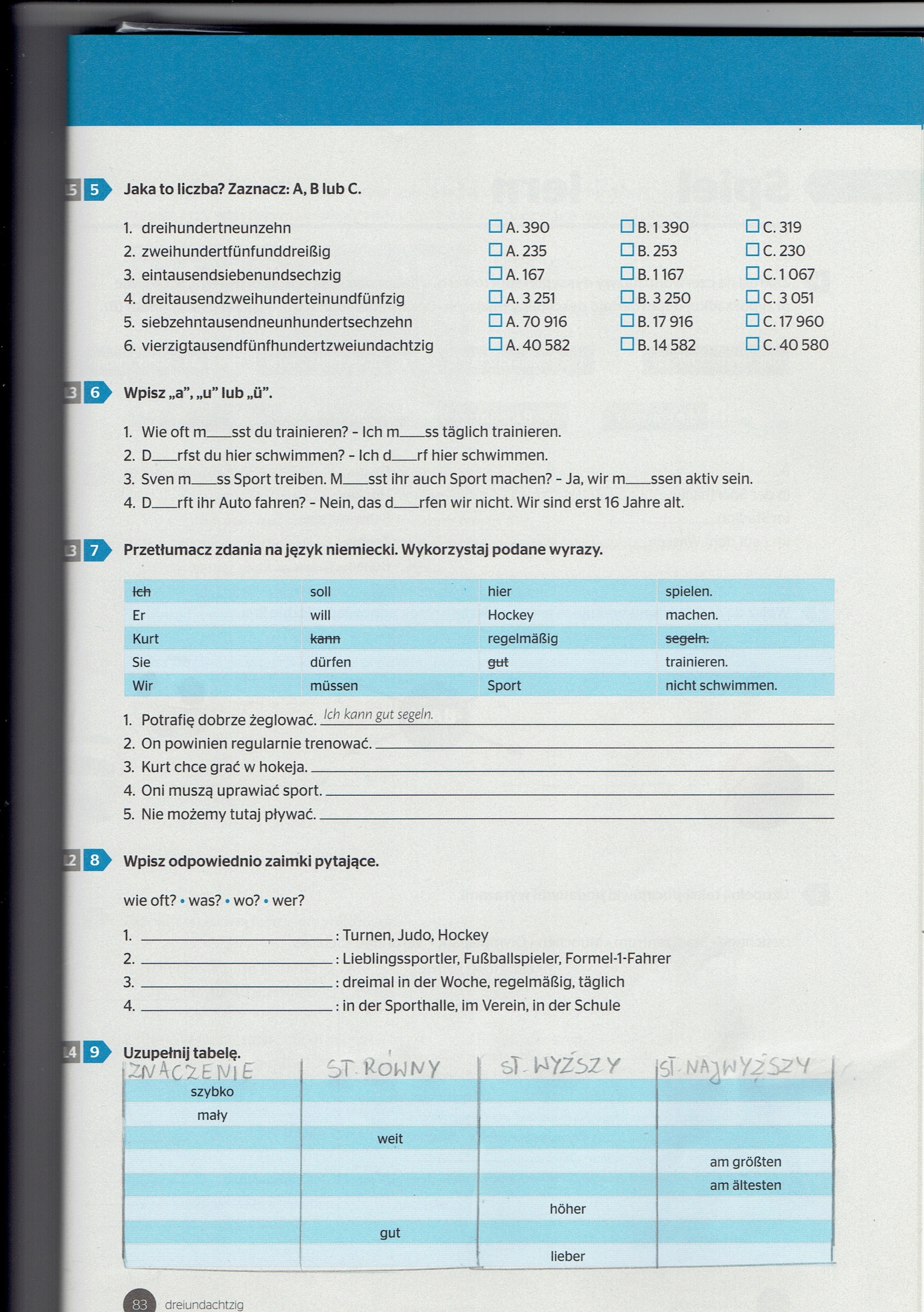 Środa 20.05.2020Thema: Monate Und Jahreszeiten.  Miesiące i pory roku.Str. 122 ćw. 1  Napisz NAZWY MIESIĘCY we właściwej kolejności. Następnie sprawdź poprawność wykonanej pracy w słowniczku aktywnym str. 134Str. 122 ćw. 2 Przepisz do zeszytu nazwy pór roku i pasujące do nich miesiące. Str.122 ćw. 3 Napisz, co do siebie pasuje.Wyjaśnienie słownictwa:im September- we wrzesniuSki fahren- jeździć na nartachbeginnt das Schuljahr- zaczyna się rok szkolnybeginnen- zaczynać sięStr. 122 ćw. 4 Co można robić w lecie dokończ zdanie w zeszycie.Im Sommer kann man……………………….W lecie można ………………………………..Tej lekcji nie przesyłajcie, tylko zadania z wtorku!PozdrawiamJCichoń